Please return this form with payment to Bradford Swimming Club no later than the closing date, no late entries will be accepted. Any entries without correct times, including where time conversions are required, will be rejected.PLEASE NOTE: You must be a member of Bradford Swimming Club to enter any competition. It is a club requirement to have a club shirt and cap for every meet.If you have any queries regarding this meet, please contact:Championship secretary at meets@bradfordswimmingclub.com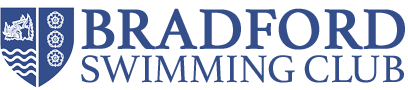 Team Jorvik Viking Springs 2019Three Grades Meet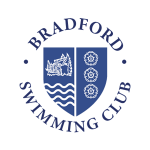 Date: 8th June 2019Venue: John Charles Centre for Sport (25m)Closing Date: 4th May 2019 (or earlier if full)NameASA NumberDate of BirthAge (on date)E-mailContact No.EventEventEnterTime50m Freestyle50m Freestyle50m Breaststroke50m Breaststroke50m Butterfly50m Butterfly50m Backstroke50m Backstroke100m Individual Medley100m Individual MedleyNo. of Events (minimum of 2)No. of Events (minimum of 2)x £5.50 = £